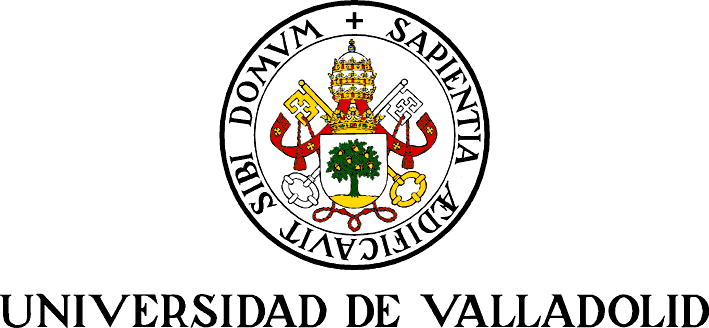 Plaza del Campus s/n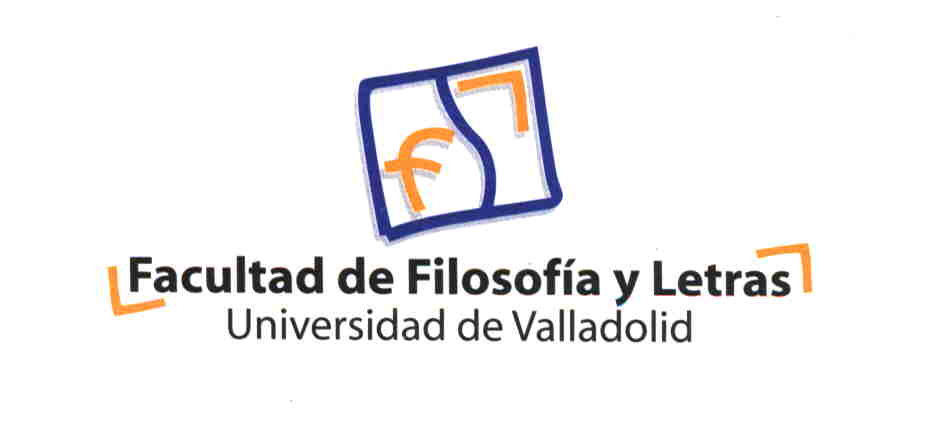 47011 Valladolid – EspañaTfno. 983 423 006Fax 983 423 007http://www.fyl.uva.esD./Dª ………………………………………………., profesor/a del Departamento de ………………………………………… de la Facultad de Filosofía y Letras de la Universidad de Valladolid, hago constar que el/la alumno/a ERASMUS D./Dª. ………………………………………………………………., de la Universidad de ……………………………………………………………….., ha asistido a las clases de la asignatura ………………………………………………………………………, de ……  créditos, durante el ………. .. .. cuatrimestre en el curso académico ……….., obteniendo la calificación ………………………………..OBSERVACIONES:………………………………………………………………………………………………………………………………………………………………………………………………………………………………………………………………………………En Valladolid, a ….. de  ……………. de 20….	Firma y sello del Dept.	Fdo.: …………………………….	El/la Profesor/aVº. Bº.Firma y selloFdo.: Belén Artuñedo GuillénVicedecana de Relaciones Internacionales y MovilidadPlaza del Campus s/n47011 Valladolid – EspañaTfno. 983 423 006Fax 983 423 007http://www.fyl.uva.esMr/Ms ………………………………………………., teacher of the Department of ………………………………………… in the Faculty of Filosofía y Letras of the Universidad de Valladolid, I hereby certify that the ERASMUS student Mr/Ms ………………………………………………………………., from the University of ……………………………………………………………….., has attended the course …………………………………………………………….., of ……  ECTS-credits, during the ….... semester in the academic year ……….., obtaining the qualification ………………………………..COMMENTS:………………………………………………………………………………………………………………………………………………………………………………………………………………………………………………………………………………In Valladolid, date ……………. of 20….                                                                    Signature and stamp of the Department	Signed.: …………………………….	The Teacher:Vº. Bº.Signature and stampSigned.: Belén Artuñedo GuillénVice-Dean of International Relations and Mobility